Кадровый состав Центра образования цифрового и гуманитарного профилей «Точка роста»муниципального автономного общеобразовательного учреждения «Велижанской средней общеобразовательной школы»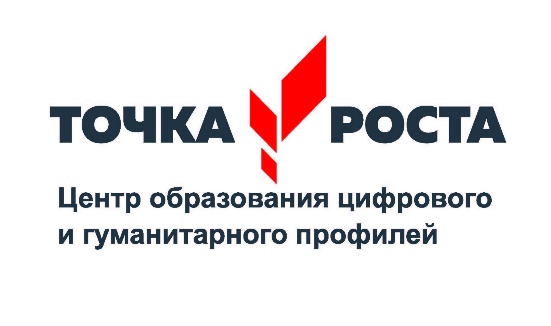 Ф.И.О. сотрудникадолжностьВаганова Надежда ВасильевнаКиви Ирина ОлеговнаРуководители  центраКивиРимма АлексеевнаПедагог - организаторКиви Ирина ОлеговнаПедагог дополнительного образованияЧинчаладзе Дима ГиевичПедагог по предмету «ОБЖ»Слинкина Альбина ГеоргиевнаПедагог по предмету «Технология»Тимофеев Алексей АндреевичПедагог по предмету «Информатика»Овчинников Евгений ПавловичПедагог по шахматам